от 22.06.2017 г.				   		                                          № 1035О принятии решения по подготовке проекта межевания территории 9 квартала г. Мирного В целях обеспечения устойчивого развития территорий, определения местоположения границ образуемых и изменяемых земельных участков, в том числе границ территории общего пользования, установления красных линий для застроенной территории, в соответствии со статьями 41, 41.1, 41.2, 42, 45 и 46 Градостроительного кодекса РФ, ст. 14 Федерального закона от 06.10.2003 № 131-ФЗ «Об общих принципах организации местного самоуправления в Российской Федерации», Уставом МО «Город Мирный», на основании генерального плана города Мирного, во исполнение подпрограммы «Градостроительное планирование развития территорий. Снижение административных барьеров в области строительства» муниципальной целевой программы «Обеспечение качественным жильем на 2017-2022 годы», городская Администрация постановляет:1. Принять решение по подготовке проекта межевания территории                   9 квартала г. Мирного.2. Управлению архитектуры и градостроительства (С.А. Сафонова) обеспечить условия и координацию работ по подготовке проекта межевания территории 9 квартала г. Мирного.3. Опубликовать настоящее Постановление в порядке, установленном Уставом МО «Город Мирный». 4. Контроль исполнения настоящего Постановления оставляю за собой. И.о. Главы города                                                                                  С.Ю. МедведьАДМИНИСТРАЦИЯМУНИЦИПАЛЬНОГО ОБРАЗОВАНИЯ«Город Мирный»МИРНИНСКОГО РАЙОНАПОСТАНОВЛЕНИЕ 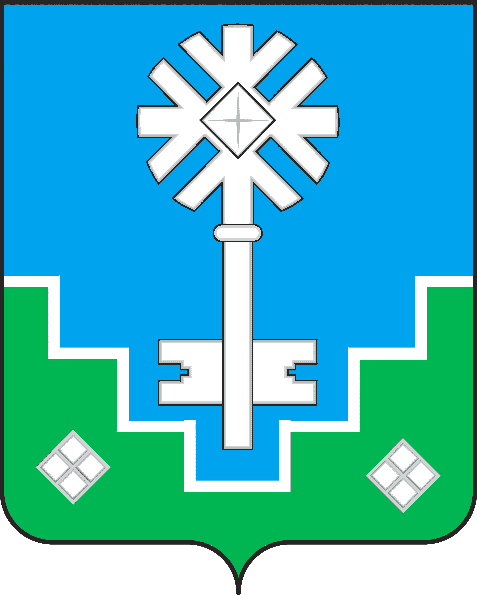 МИИРИНЭЙ ОРОЙУОНУН«Мииринэй куорат»МУНИЦИПАЛЬНАЙ ТЭРИЛЛИИ ДЬАhАЛТАТАУУРААХ